                       ÇARMA İŞLEMİ PROBLEMLERİ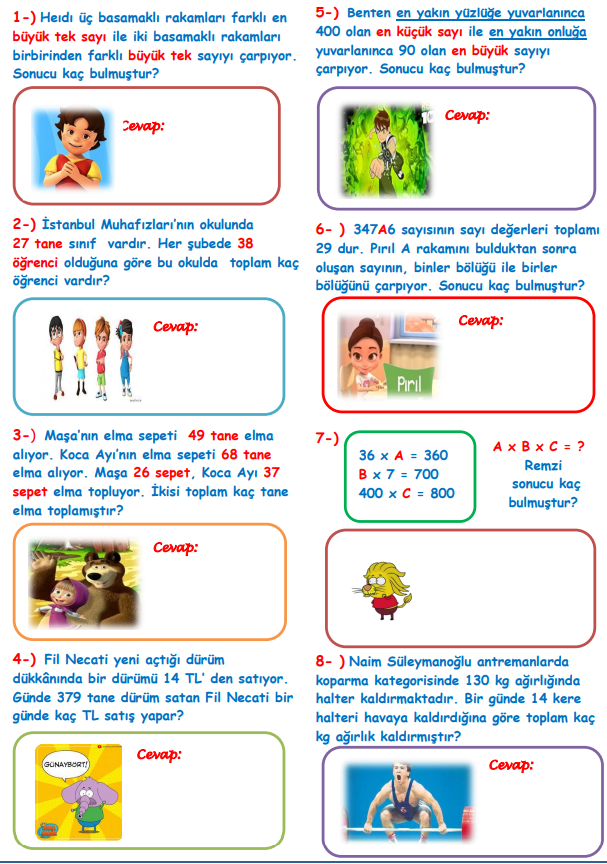 